MASARYKOVA UNIVERZITA Fakulta sportovních studiíKatedra sportovních herNácvik vedení míče a jeho krytí před soupeřemSeminární práceDidaktika fotbalu, LH a KB								Vypracoval:Brno, 2015                            Příprava na vyučovací jednotkuStudent:          		         UČO:                              Studijní obor:  UTV-KT Cíle:      Nácvik vedení míče a jeho krytí před soupeřemRozvržení času OBSAH     RČ-popis činností vedoucí k rozehřátí                 PČ-nákres, názvoslovný popis cviků, dávkování  ORGANIZACEBEZPEČNOSTÚvodní část1‘Průpravná část5‘8‘Hlavní část3‘3‘3‘4´12´Závěrečná část         1´2‘3‘Seznámení s obsahem hodiny, základní teoretické informace o vedení míčevedení míče ve vymezeném prostoru na pokyn trenéra: vedení míče pravou nohou                             vedení levou nohou                             otočení se dokola s míčemdynamický strečinkHerní cvičení – Dva hráči běhají po obvodu čtverce a snaží se dohnat druhého z dvojice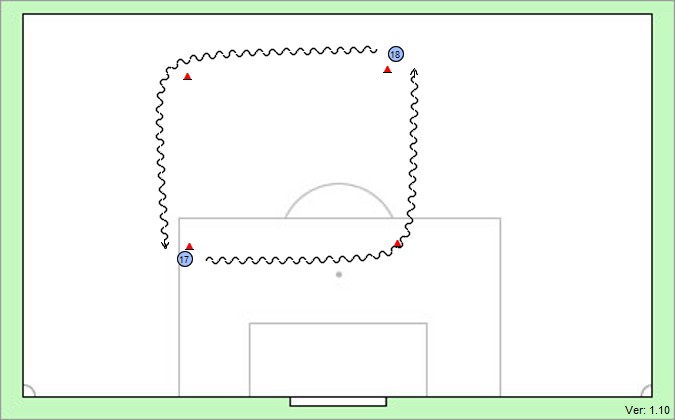 Průpravné cvičení na krytí míče před soupeřem – navedeme míč směrem na kužel, zasekneme míč a dostáváme se z postavení čelem k soupeři do postavení zády.2x pravá (levá) vnitřní, 2x pravá (levá) vnějšíHerní cvičení – tahač a vlek. Jeden hráč vede míč a druhý bez míče se snaží dostat před něj. Až se před něj dostane tak se vymění.Průpravná hra - Vykopávačka - Hráči ve vymezeném prostoru vedou míč a ostatním se ho snaží vykopnout z vymezeného prostoru. Hráč, kterému je míč odkopnut, je vyřazen ze hry, jde si pro míč a v dalším vymezeném prostoru procvičuje vedení míče. Vítězem se stává poslední. Hra rozvíjí vedení míče, krytí míče a orientaci.HraZhodnocení hodinyVyklusání na šířku hřiště Statický strečinkKontrola zda žáci nemají řetízky, hodinkySeřadit žáky na postranní čáře a za pohybu vpřed provádět cvikyPřipravit 3 – 4 čtverce z kuželůVymezíme prostor = pokutové území, chválit dobré provedeníVytvořit dvojice, vymezit prostor, jeden z dvojice má rozlišovákVymezit 2 prostoryPochválit, upozornit na chybyŽáci jsou v půlkruhu před učitelem